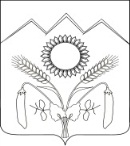 АДМИНИСТРАЦИЯ УНАРОКОВСКОГО СЕЛЬСКОГО  ПОСЕЛЕНИЯМОСТОВСКОГО РАЙОНА	ПОСТАНОВЛЕНИЕ	от 18.10.2016 г.						                	№144село УнароковоО реестре муниципальных услуг (функций), предоставляемых (исполняемых) администрацией Унароковского сельского поселения Мостовского района В соответствии с Федеральным законом от  27 июля 2010 года № 210-ФЗ «Об организации предоставления государственных и муниципальных услуг»,  в целях обеспечения информационной открытости деятельности органов местного самоуправления Унароковского сельского поселения Мостовского района, повышения качества и доступности предоставляемых (исполняемых) администрацией Унароковского сельского поселения Мостовского района муниципальных услуг (функций), п о с т а н о в л я ю: 1.Утвердить Реестр муниципальных услуг (функций), предоставляемых (исполняемых) администрацией Унароковского сельского поселения Мостовского района согласно приложению.2.Общему отделу администрации Унароковского сельского поселения (Соколова):1)обнародовать настоящее постановление в установленном порядке;2)организовать  размещение настоящего постановления на официальном сайте администрации Унароковского сельского поселения Мостовского района в сети Интернет.3.Признать утратившим силу постановление администрации Унароковского  сельского поселения от  21 декабря 2015 года № 136 «О реестре муниципальных услуг (функций), предоставляемых (исполняемых) администрацией Унароковского сельского поселения Мостовского района».4.Контроль за выполнением настоящего постановления оставляю за собой.5.Постановление вступает в силу со дня его официального обнародования.Глава Унароковскогосельского поселения	         И.И.Скобелев                                                        ПРИЛОЖЕНИЕ                                                          УТВЕРЖДЕНпостановлением администрацииУнароковского сельского поселения                                                         Мостовского района                                                        от 18.10.2016 г.  №144Реестрмуниципальных услуг (функций) предоставляемых (исполняемых) администрацией Унароковского сельского поселения Мостовского района Заместитель главы администрацииУнароковского сельского поселения                                      О.А.Орлова№ п/пНаименование муниципальной услуги (функции)Ответственные за предоставление (исполнение) услуги (функции)Раздел 1. Муниципальные  услугиРаздел 1. Муниципальные  услугиРаздел 1. Муниципальные  услуги1.1Земельные и имущественные отношенияЗемельные и имущественные отношения1.1.1Предоставление земельных участков, находящихся в государственной или муниципальной собственности, гражданам для индивидуального жилищного строительства, ведения личного подсобного хозяйства в границах населенного пункта, садоводства, дачного хозяйства, гражданам и крестьянским (фермерским) хозяйствам для осуществления крестьянским (фермерским) хозяйством его деятельностиСпециалист по земельным, имущественным отношениям 1.1.2Постановка граждан, имеющих трех и более детей, на учет в качестве лиц, имеющих право на предоставление им земельных участков, находящихся в государственной или муниципальной собственности, в арендуЗаместитель главы администрации1.1.3Предоставление гражданам, имеющим трех и более детей, в аренду земельных участков для индивидуального жилищного строительства или для ведения личного подсобного хозяйстваЗаместитель главы администрации1.1.4Предоставление в собственность, аренду, безвозмездное пользование земельного участка, находящегося в государственной или муниципальной собственности, без проведения торговСпециалист по земельным, имущественным отношениям 1.1.5Предоставление земельных участков, находящихся в государственной или муниципальной собственности, на торгахСпециалист по земельным, имущественным отношениям 1.1.6Предоставление земельных участков, находящихся в государственной или муниципальной собственности, отдельным категориям граждан в собственность бесплатноЗаместитель главы администрации1.1.7Предварительное согласование предоставления земельного участкаСпециалист по земельным, имущественным отношениям 1.1.8Предоставление земельных участков, находящихся в государственной или муниципальной собственности, на которых расположены здания, сооружения, в собственность, арендуЗаместитель главы администрации1.1.9Предоставление земельных участков, находящихся в государственной или муниципальной собственности, в постоянное (бессрочное) пользованиеСпециалист по земельным, имущественным отношениям 1.1.10Предоставление в аренду без проведения торгов земельного участка, который находится в государственной или муниципальной собственности, на котором расположен объект незавершенного строительстваСпециалист по земельным, имущественным отношениям 1.1.11Утверждение схемы расположения земельного участка или земельных участков на кадастровом плане территорииСпециалист по земельным, имущественным отношениям 1.1.12Заключение нового договора аренды земельного участка без проведения торговЗаместитель главы администрации1.1.13Прекращение правоотношений с правообладателями земельных участковНачальник отдела по финансам, бюджету и экономике1.1.14Предоставление разрешения на условно разрешенный вид использования земельного участка или объекта капитального строительстваСпециалист по земельным, имущественным отношениям 1.1.15Перевод земель из земельных участков в составе таких земель из одной категории в другуюСпециалист по земельным, имущественным отношениям 1.1.16Предоставление выписки из реестра муниципального имуществаЗаместитель главы администрации1.1.17Предоставление муниципального имущества в аренду или безвозмездное пользование без проведения торговЗаместитель главы администрации1.1.18Регистрация и учет заявлений граждан, нуждающихся в получении садовых, огородных или дачных земельных участковСпециалист по земельным, имущественным отношениям 1.1.19Заключение соглашения о перераспределении земель и (или) земельных участков, находящихся в государственной или муниципальной собственности, и земельных участков, находящихся в частной собственностиНачальник отдела по финансам, бюджету и экономике1.1.20Выдача разрешения на использование земель или земельного участка, находящихся в государственной или муниципальной собственности, без предоставления земельного участка и установления сервитутаСпециалист по земельным, имущественным отношениям 1.1.21Заключение дополнительного соглашения к договору аренды земельного участка, договору безвозмездного пользования земельным участкомНачальник от дела по финансам, бюджету и экономике1.1.22Заключение соглашения об установлении сервитута в отношении земельного участка, находящегося в государственной или муниципальной собственностиСпециалист по земельным, имущественным отношениям 1.2ГрадостроительствоГрадостроительство1.2.1Выдача разрешений на строительство, реконструкцию объектов капитального строительстваНачальник общего отдела 1.2.2Выдача разрешений на ввод в эксплуатацию построенных, реконструированных объектов капитального строительстваНачальник общего отдела1.2.3Выдача акта освидетельствования проведения основных работ по строительству (реконструкции) объекта индивидуального жилищного строительства с привлечением средств материнского (семейного) капиталаНачальник общего отдела 1.2.4Выдача градостроительных планов земельных участковНачальник общего отдела 1.3Автотранспорт и дорогиАвтотранспорт и дороги1.3.1Выдача специального разрешения на движение по автомобильным дорогам местного значения тяжеловесного и (или) крупногабаритного транспортного средстваСпециалист по земельным, имущественным отношениям 1.4Социальное обслуживаниеСоциальное обслуживание1.4.1Выдача разрешений на вступление в брак лицам, достигшим возраста шестнадцати летЗаместитель главы администрации1.4.2Предоставление информации об очередности предоставления жилых помещений на условиях социального наймаНачальник общего отдела 1.4.3Признание граждан малоимущими в целях принятия их на учет в качестве нуждающихся в жилых помещенияхЗаместитель главы администрации1.4.4Принятие на учет граждан в качестве нуждающихся в жилых помещениях, предоставляемых по договорам социального найма.Заместитель главы администрации1.4.5Внесение изменений в учетные данные граждан, состоящих на учете в качестве нуждающихся в жилых помещенияхЗаместитель главы администрации1.5Архивный фонд и предоставление справочной информацииАрхивный фонд и предоставление справочной информации1.5.1Предоставление архивных справок, архивных выписок и архивных копийНачальник общего отдела 1.5.2Предоставление копий правовых актов администрации муниципального образованияНачальник общего отдела 1.5.3Предоставление выписки из похозяйственной книгиНачальник общего отдела 1.6Жилищно-коммунальное хозяйствоЖилищно-коммунальное хозяйство1.6.1Согласование переустройства и (или) перепланировки жилого помещенияСпециалист по земельным, имущественным отношениям 1.6.2Перевод жилого помещения в нежилое помещение или нежилого помещения в жилое помещениеСпециалист по земельным, имущественным отношениям1.6.3Признание в установленном порядке жилых помещений муниципального жилищного фонда пригодными (непригодными) для проживанияСпециалист по земельным, имущественным отношениям 1.6.4Признание многоквартирного дома аварийным и подлежащим сносу или реконструкцииСпециалист по земельным, имущественным отношениям 1.6.5Согласование переустройства и (или) перепланировки нежилого помещения в многоквартирном домеСпециалист по земельным, имущественным отношениям 1.6.6Выдача порубочного билета на территории муниципального образованияСпециалист по земельным, имущественным отношениям 1.6.7Предоставление жилого помещения муниципального жилищного фонда по договору социального наймаЗаместитель главы администрации1.6.8Выдача разрешения (ордера) на проведение земляных работ на территории общего пользованияСпециалист по земельным, имущественным отношениям 1.6.9Принятия решения о признании жилых строений на садовых земельных участках пригодными (непригодными) для постоянного проживанияСпециалист по земельным, имущественным отношениям 1.7ПрочееПрочее1.7.1Присвоение, изменение и аннулирование адресовСпециалист по земельным, имущественным отношениям Раздел 2. Функции в сфере  контрольно-надзорной деятельности Раздел 2. Функции в сфере  контрольно-надзорной деятельности 2.1Осуществление муниципального земельного контроля на территории муниципального образования Краснодарского краяСпециалист по земельным, имущественным отношениям 2.2Осуществление муниципального лесного контроляСпециалист по земельным, имущественным отношениям 2.3Осуществление муниципального контроля в области использования и охраны особо охраняемых природных территорий местного значенияСпециалист по земельным, имущественным отношениям 2.4Осуществление муниципального контроля в области торговой деятельностиНачальник отдела по финансам, бюджету и экономике2.5Осуществление муниципального контроля в области благоустройства территории муниципального образованияСпециалист по земельным, имущественным отношениям 2.6Осуществление муниципального контроля за сохранностью автомобильных дорог местного значения в границах населенных пунктов поселенияСпециалист по земельным, имущественным отношениям 2.7Осуществление муниципального жилищного контроляСпециалист по земельным, имущественным отношениям 